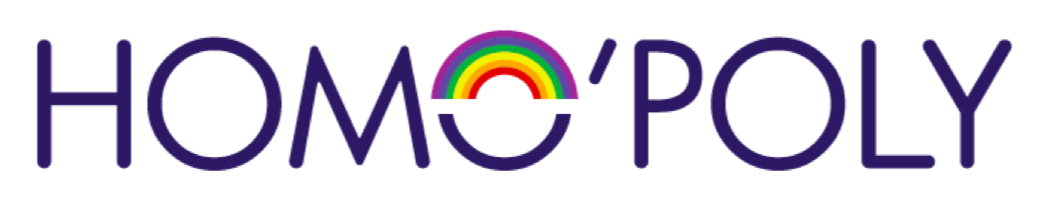           “De Reddingsboot Challenge”
Speluitleg: Lees onderstaande tekst voor:
Een passagierschip vaart op de zee. Halverwege de reis maakt het schip water en zinkt. Te midden van de paniek en onrust beland je drijvend tussen de puinhoop, samen met nog 15 anderen. Een reddingsboot komt aan de oppervlakte maar helaas, deze kan maar 10 mensen bergen. Omdat jij de eerste was die de reddingsboot ontdekte mag jij bepalen welke andere 9 mensen bij jou aan boord mogen.
De 15 mensen bestaan uit:Een blanke huisvrouw van 23 jr., moeder van 2.Een Somalische homoseksuele vluchteling, 37 jr, man, die de doodstraf wacht in Somalië vanwege zijn geaardheid.Een blanke ex-crimineel, ooit veroordeeld voor moord, 46 jr. man, met uitmuntende survival skills.Een prostituee, blank, 31 jr., tevens een uitstekende verpleegster die een jongentje van de verdrinkingsdood redde door hem in een andere reddingsboot te plaatsen.Een blanke neo-nazi, 20 jr, maar de enige met een tas vol eten en drinken.Een gehandicapte man, blank, 72 jr., met veel kennis van navigatie.Een zwangere vrouw, 29 jr. zwanger door donor, heeft een relatie met een andere drenkeling.Een aan drugs verslaafde arts, blank, 60 jr., met een uiterst aanwezige persoonlijkheid.Een van de beste docenten ter wereld, Moslim, 48 jr.Een bekende filmster uit Hollywood, blank, man, 34 jr.Een Chinees kindje van 4 jr., meisje.Een succesvolle advocate, 32 jr. vrouw, heeft een relatie met nr. 7Een leeftijdsgenoot van je, die je doet denken aan iemand die jou vroeger extreem gepest heeft.Een Syrische oorlogsvluchteling, die niets heeft met Westerse normen en waarden, man, 19 jr.De zwangere vrouw, van nr. 14 die hoopt dat het Westen haar kind een goede toekomst kan bieden, 18 jr.RegelsJe maakt eerst zelfstandig, zonder te overleggen, een lijst met 9 personen. De overgebleven 6 zullen verdrinken. Je moet kiezen uit deze lijst, creatieve oplossingen om toch meer mensen toe te laten of meer mensen te redden zijn niet toegestaan.Beargumenteer je uiteindelijke keuze. Geef redenen waarom de ene persoon wel en de andere niet aan boord mag.Deel de uitkomst, bespreek deze en maak samen een definitieve lijst.Je mag nu de passagierslijst ophangen zodat iedereen kan meelezen.